Publicado en Madrid el 09/01/2023 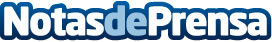 Las enzimas ayudan a recuperar la salud digestiva tras los excesos navideños Según datos de la Asociación Española de Gastroenterología entre el 20% - 40% de la población española padece dificultades digestivas y el 15% padece problemas digestivos crónicos. La lipasa, entre otras enzimas, está presente en el complemento Enzymax DuoBiotics, de AORA Health y ayuda a realizar una correcta digestión y a cuidar la salud digestiva, disgregando las grasas de los alimentosDatos de contacto:Noelia Perlacia915191005Nota de prensa publicada en: https://www.notasdeprensa.es/las-enzimas-ayudan-a-recuperar-la-salud_1 Categorias: Nutrición Industria Farmacéutica Sociedad Consumo http://www.notasdeprensa.es